In this season of grace and gratitude, the Rotary Club of Plymouth, MA Noon would like you to know how grateful we are for your generosity either as a sponsor of our annual Auction, a donor to our Auction, or a customer of the Auction. Without you, our mission of Service Above Self would not be possible.  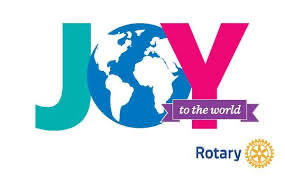 In the 26 years of our Auction, we have raised over One and A Quarter Million Dollars, all of which has gone back into the local community through college scholarships to local students, the Boys  Girls Club, The YMCA, the Boy Scouts, the Girl Scouts, BID Plymouth, the Plymouth Public Library, the Kingston Library, the Plymouth Area Coalition for the Homeless, Project Arts, the Salvation Army, the July 4th parade and the Thanksgiving Parade, just to name a few. In addition, we have been able to volunteer our time and talents because of the support we have received from our local community and look forward to continuing to be an active member of the Plymouth area.We look forward to your participation again for our 27th Auction.  Save the date for our online auction, February 28-March 13.We wish you and your loved ones a healthy, joyous holiday season.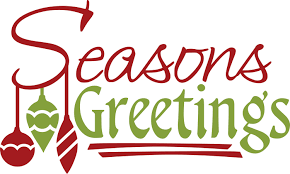 Sincerely,Gary Maestas				Alice LagueClub President				Auction Chairperson      